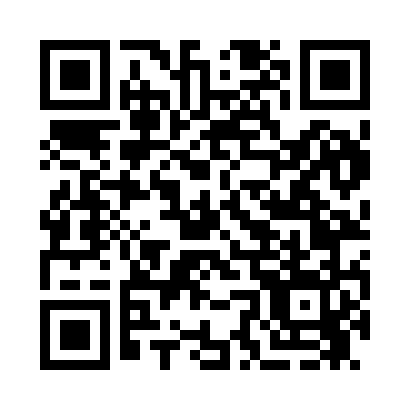 Prayer times for Arnolds Park, Iowa, USAWed 1 May 2024 - Fri 31 May 2024High Latitude Method: Angle Based RulePrayer Calculation Method: Islamic Society of North AmericaAsar Calculation Method: ShafiPrayer times provided by https://www.salahtimes.comDateDayFajrSunriseDhuhrAsrMaghribIsha1Wed4:426:131:185:128:239:542Thu4:406:111:175:138:249:563Fri4:386:101:175:138:259:574Sat4:376:091:175:138:269:595Sun4:356:071:175:148:2810:006Mon4:336:061:175:148:2910:027Tue4:316:051:175:148:3010:048Wed4:306:031:175:158:3110:059Thu4:286:021:175:158:3210:0710Fri4:266:011:175:158:3310:0811Sat4:256:001:175:168:3410:1012Sun4:235:591:175:168:3510:1213Mon4:215:581:175:168:3710:1314Tue4:205:571:175:178:3810:1515Wed4:185:561:175:178:3910:1616Thu4:175:551:175:188:4010:1817Fri4:155:541:175:188:4110:1918Sat4:145:531:175:188:4210:2119Sun4:125:521:175:198:4310:2220Mon4:115:511:175:198:4410:2421Tue4:105:501:175:198:4510:2522Wed4:085:491:175:208:4610:2723Thu4:075:481:175:208:4710:2824Fri4:065:471:175:208:4810:3025Sat4:055:471:185:218:4910:3126Sun4:035:461:185:218:5010:3327Mon4:025:451:185:218:5110:3428Tue4:015:451:185:228:5110:3529Wed4:005:441:185:228:5210:3630Thu3:595:441:185:228:5310:3831Fri3:585:431:185:238:5410:39